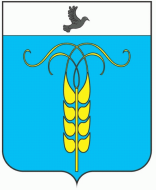 РАСПОРЯЖЕНИЕ ПРЕДСЕДАТЕЛЯ СОВЕТА ГРАЧЕВСКОГО МУНИЦИПАЛЬНОГО ОКРУГА СТАВРОПОЛЬСКОГО КРАЯ 07 апреля 2023 года                   с. Грачевка                                             № 18-рО назначении публичных слушаний по проекту решения Совета Грачевского муниципального округа Ставропольского края «Об исполнении бюджета Грачевского муниципального округа Ставропольского края за 2022 год»В соответствии с Федеральным законом № 131-ФЗ от 06 октября 2003 года «Об общих принципах организации местного самоуправления                           в Российской Федерации», Порядком организации и проведения публичных слушаний в Грачевском муниципальном округе Ставропольского края, утвержденным решением Cовета Грачевского муниципального округа                   от 02 октября 2020 года № 151. Назначить проведение публичных слушаний по проекту решения Совета Грачевского муниципального округа Ставропольского края:«Об исполнении бюджета Грачевского муниципального округа Ставропольского края за 2022 год» на 12 мая 2023 года в 11 часов 00 минут                             в большом зале администрации Грачевского муниципального округа Ставропольского края.2. Поручить аппарату Совета Грачевского муниципального округа, администрации Грачевского муниципального округа подготовить проведение публичных слушаний с участием представителей общественности муниципального округа.3. Обнародовать информацию о проведении публичных слушаний в соответствии с требованиями действующего законодательства.Председатель Совета  Грачевского муниципального округаСтавропольского края                                                                     С.Ф. Сотников